Аннотация к рабочей программе учебного предмета «Основы религиозной культуры и светской этики» начальное общее образованиеДокументы. Рабочая программа по предмету «Основы религиозной культуры и светской этики» составлена на основе следующих нормативных документов:Федеральный закон от 29.12.2012 г. № 273-ФЗ «Об образовании в Российской Федерации» (изменениями и дополнениями);Приказ Министерства образования и науки РФ от 06.10.2009 года № 373 «Об утверждении и введении в действие федерального государственного образовательного стандарта начального общего образования» (с изменениями и дополнениями).Примерная основная образовательная программа начального общего образования"(одобрена решением федерального учебно-методического объединения по общему образованию, протокол от 08.04.2015 N 1/15) (ред. от 28.10.2015Основная образовательная программа начального общего образования МКОУ Архиповской СШУчебники: • А.В. Кураев, А.Я. Данилюк «Основы духовно-нравственной культуры народов России. Основы религиозных культур и светской этики»  (4-5 классы: учеб. для общеобразовательных учреждений с прил. на электронном носителе А.В. Кураев)  – М. : Просвещение, 2012. 3. Предметные результаты освоения основной образовательной программы начального общего образования:1) готовность к нравственному самосовершенствованию, духовному саморазвитию;2) знакомство с основными нормами светской и религиозной морали, понимание их значения в выстраивании конструктивных отношений в семье и обществе;3) понимание значения нравственности, веры и религии в жизни человека и общества;4) формирование первоначальных представлений о светской этике, о традиционных религиях, их роли в культуре, истории и современности России;5) первоначальные представления об исторической роли традиционных религий в становлении российской государственности;6) становление внутренней установки личности поступать согласно своей совести; воспитание нравственности, основанной на свободе совести и вероисповедания, духовных традициях народов России;7) осознание ценности человеческой жизни.Место предмета в учебном плане школы.По учебному плану МКОУ Архиповской СШ на изучение учебного предмета «Основы религиозных культур и светской этики» в 4 классе  отводится 1 ч в неделю - 34 часа.5. Периодичность и формы текущего контроля и промежуточной аттестации.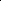 Используемые виды контроля: текущий, промежуточный и итоговый.  Контроль осуществляется в соответствии с Положением «О формах, периодичности и порядке текущего контроля успеваемости и промежуточной аттестации обучающихся МКОУ Архиповской СШ»